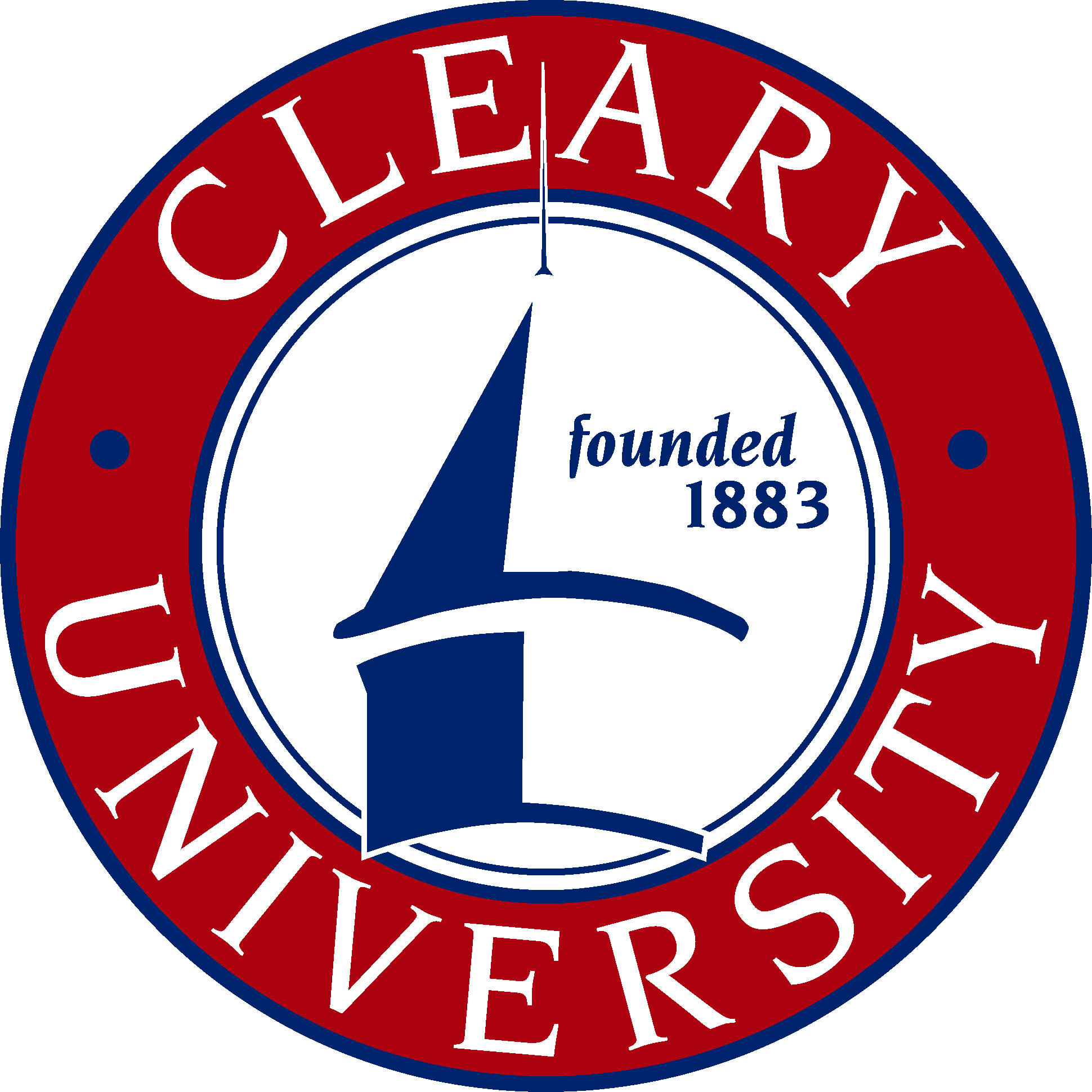 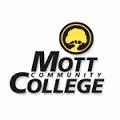 2016-17 Transfer GuideCleary University and Mott Community CollegeBBA in Human Resources ManagementBUSINESS CORE COURSESCleary UniversityCleary UniversityMott Community CollegeMott Community CollegeBusiness Core CoursesBusiness Core CoursesCOURSE NAMECOURSE NAMECREDITSCOURSE NAMECOURSE NAMECREDITSBAC 1000Foundations in Undergraduate Studies1BAC 3000Business Research and Communication3MTH 3440Quantitative Business Analysis (Prereq. CAS 1500 and MTH 1800)3ACC 4012Financial and Mangerial Accounting(Recommended-ACC 2411)3FIN 4000Financial Management(Prereq: FIN 2000 and MTH 3440)3MGT 3400Managing Projects and Processes in Organizations3PJT 4910Professional Project I3HRM 4500Training and Development for Human Resource Professionals 3PJT 4920Professional Project II(Prereq. PJT 4910, C or higher)3HRM 4350Human Resources Law3HRM 4210Human Resource Management3HRM 4600Compensation and Performance Management Systems3HRM 4700Organizational Staffing Principles and Practices3NotesNote 1:  120 semester credits are required for a Bachelor of Business Administration (BBA); 60 semester credits are required for an Associate in Business Administration (ABA).Note 2: Electives/General Education may be any Mott Community College courses or transfer or may include credit for prior learning or proficiency exam credit.  There is no fee for prior learning evaluation prior to the final term of the program.  Note 3:  Scholarships are available for Mott Community College transfer students.  Other scholarships and financial aid are available to all Cleary students.Note 4:  Cleary core and major courses are completed on-ground or distance learning online. Thirty credits (thirty-seven for BBA degree completion programs) must be completed with Cleary University to fulfill residency requirements.  The maximum number of credits that may be transferred to Cleary University is 90 semester (83 semester for BBA degree completion degrees) credits.  Consult a Cleary academic advisor for class schedule information.